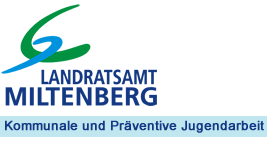 Kommunale und präventive Jugendarbeit Landratsamt Miltenberg Brückenstraße 2 63897 Miltenberg Tel.: 09371/501-140 und -142Gesundheitsschutz- und Hygienekonzeptefür Angebote der Jugendarbeit:Wichtige Informationen, MustervorlageStand: 29.06.2021Aktuell regelt der §22Abs. 2 der 13. Bayerischen Infektionsschutzmaßnahmenverordnung (BayIfSMV) die Jugendarbeit in der Corona-Pandemie. Der Bayerische Jugendring (BJR) ist der  überörtliche,  öffentliche  Träger  der  Jugendhilfe  für  den  Bereich  der  Jugendarbeit  in Bayern. Auf seiner Internetseite hat er aktuelle Empfehlungen für die Jugendarbeit veröffentlicht. Darüber hinaus finden Interessierte dort die geltenden Regelungen übersichtlich und einfach verständlich in der Rubrik „FAQ –Häufig gestellte Fragen“ veröffentlicht: https://www.bjr.de/service/umgang-mit-corona-virus-sars-cov-2.htmlJugendarbeit kann in Bayern unter den folgenden Maßgaben in der Corona-Pandemie stattfinden (Details siehe Internetseite BJR):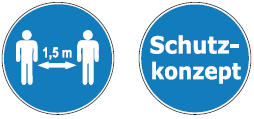 Abstandsgebot und  Maskenpflicht: Zwischen  allen  Beteiligten muss ein Mindestabstand von 1,5m gewahrt werden. Immer dann, wenn der Abstand nicht sicher eingehalten werden kann, insbesondere in Verkehrs- und Begegnungsbereichen, besteht Maskenpflicht. Speziellere Regelungen gibt es für bestimmte Bereiche der Jugendarbeit wie z. B. im Sport, Übungen bei der Feuerwehr, für Chöre und Bläsergruppen usw. 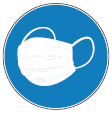 Ausnahme Kleingruppe: Entsprechend der Vorgaben für Gastronomie und Übernachtungen kann auch  in der Jugendarbeit die Kleingruppenregelung angewendet  werden,  wenn die Kontaktdaten zur Nachverfolgung erfasst werden. Das bedeutet, dass bei einer 7-Tages-Inzidenz unter 50 sich auch in der Jugendarbeit maximal 10 Personen entsprechend der allgemeinen Kontaktbeschränkungen als Gruppe ohne Abstands-und Maskenpflicht treffen können*.Die Personen aus einer Kleingruppe müssen zu anderen Personen den Mindestabstand  von  1,5m  einhalten  oder  eine  Maske  tragen.  Die  Gruppen  sollten  während  des Angebots nicht gemischt werden.*siehe §6 Abs. 1 der 13. BayIfSMV, bei einer 7-Tage-Inzidenz zwischen 50 und 100: maximal 10 Personen aus drei HaushaltenFür jedes  Angebot  der  Jugendarbeit  werden zwei schriftliche Schutz- und Hygienekonzepte benötigt, die eingehalten werden müssen. 1x  für  die  Räume/den  Ort (z.  B.  Pfarrhaus,  Vereinsheim, Feuerwehrhaus, wird erstellt vom Verein, die Gemeinde oder die Pfarrei...) und 1x für die Maßnahme/Veranstaltung/Gruppenstunde. Die Konzepte müssen den jeweils gültigen Vorgaben  entsprechen  und  auf  Verlangen  dem  Gesundheitsamt  (=zuständige  Kreisverwaltungsbehörde) vorgelegt werden. 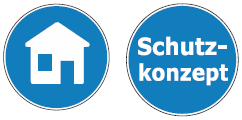 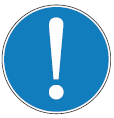 Die Einhaltung der Schutz-und Hygienekonzepte ist Bestandteil der Aufsichts- und Verkehrssicherungspflicht! Informationspflicht: Jede/r  Einzelne  steht  in  der  Verantwortung,  sich  regelmäßig  und eigenständig über die jeweils gültigen bundes- und landesweiten sowie regionalen Vorgaben und Beschränkungen zu informieren. Schutz- und Hygienekonzepte sind aktuell anzupassen und umzusetzen.Verordnungen Bayern online: https://www.stmgp.bayern.de/coronavirus https://www.stmgp.bayern.de/coronavirus/rechtsgrundlagen/Verordnungen Landkreis Miltenberg online: https://www.landkreis-miltenberg.de 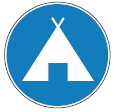 Zeltlager  und andere Maßnahmen  mit  Übernachtung  und  Verpflegung (auch  Ausbildungswochenenden  für  Ehrenamtliche  in  der  Jugendarbeit) sind möglich, wenn die folgenden Bedingungen erfüllt sind:Alle Teilnehmenden verfügen bei der Anreise über einen Testnachweis mit negativem Ergebnis. Hierfür darf ein negativer PCR-Test höchstens 48 Stunden alt sein, ein Antigen-Schnelltest zur professionellen Anwendung (z. B. durch Fachpersonal bei Apotheken oder Schnelltest-Strecken) sowie Antigen-Schnelltests zur Eigenanwendung max. 24  Stunden. Bei  einer  7-Tage-Inzidenz  zwischen  50  und  100  muss  alle  48  Stunden nachgetestet werden.Die  Anzahl  der  Personen,  die maximal in  einem  Zelt/Zimmer  übernachten und/oder zum Essen an einem Tisch sitzen dürfen, entspricht der allgemeinen Kontaktbeschränkung – also maximal 10 Personen (§6 BayIfSMV, Kleingruppenregelung, Erklärung siehe Seite 1).Abstandsgebot 1,5m und  Maskenpflicht,  wenn  der  Abstand  nicht  sicher  eingehalten werden kann. Ausnahme: Kleingruppenregelung, siehe Seite 1.ACHTUNG! Sollten bei einer Person (Teilnehmer:in, Betreuer:in, sonst. Person der Gruppe) erste Erkältungssymptome auftreten, ist sofort ein Arzt aufzusuchen und das weitere Vorgehen abzuklären! Bei ganztätigen/mehrtägigen  Veranstaltungen  mit  Verpflegung ist  das Rahmenkonzept „Gastronomie“ und § 15 der 13. BayIfSMV zu beachten.Bei Angeboten der Jugendarbeit von kurzer Dauer (ca. 2-3 Stunden) wird empfohlen, auf die Ausgabe von Speisen zu verzichten. Bittet hier z. B. die Teilnehmer:innen, sich bei Bedarf selbst etwas mitzubringen. Sollte Bedarf für die Ausgabe von Getränken bestehen:Einhaltung des Mindestabstandsgebots von 1,5m, auch im Wartebereichpro Person bevorzugt Einwegbecher/eigene Flasche verwendenMehrweggeschirr muss vor und nach der Benutzung gründlich mit heißem Spülwasser gereinigt werden.Die Person, die die Getränke/Speisen ausgibt/einschenkt, hat Maskenpflicht und muss die Hände vorher gründlich waschen (ggf. zwischendurch wiederholen). Das Tragen von Einmalhandschuhen in der Jugendarbeit ist nicht notwendig. Offene  Jugendtreffs benötigen  für  ihre  Räumlichkeiten  und  für  alle  anderen (mit)genutzten  Bereiche  wie  die  Toiletten  sowie  den  Ein-/Ausgangs-/Außenbereich ein Schutz- und Hygienekonzept entsprechend der jeweils geltenden Vorgaben. Bei der Festlegung der höchstzulässigen Zahl gleichzeitiger Besucher:innen ist die Art und Weise der jeweiligen Nutzung der Räumlichkeiten unbedingt zu berücksichtigen, damit die Vorgaben in der Praxis auch umsetzbar sind. Zusätzlich  zu  den  Räumlichkeiten  wird  ein  Schutz- und  Hygienekonzept  für  den offenen Betrieb im Jugendtreff benötigt (siehe auch Hinweise unter www.bjr.de). Offene Angebotsstrukturen verursachen diesbezüglich hohe Anforderungen! Deshalb sollte überall dort, wo die Jugendtreffs ohne hauptamtliches Personal organisiert sind, sehr genau geprüft werden, ob eine Öffnung des Jugendtreffs vom jeweiligen Träger und den Ehrenamtlichen verantwortet werden kann.Anreise/Heimfahrt: Wenn möglich, verzichtet aktuell bitte auf entfernte, d. h. mit einer Anreise/Heimfahrt verbundene, Veranstaltungsorte. Wenn ihr eine gemeinsame Fahrtplant, gibt es auch im Auto/Kleinbus eine Maskenpflicht für alle Insassen (Ausnahme: Kleingruppenregelung siehe Seite 1).Vor allem bei Fahrten im Rahmen einer Tagesmaßnahme und/oder kürzeren Fahrten empfiehlt die Kommunale Jugendarbeit und das Gesundheitsamt auch in der Kleingruppe das freiwillige Tragen einer Maske.Testen und Testpflicht in der Jugendarbeit:Für Angebote der Jugendarbeit (z. B. Gruppenstunden) gibt es keine allgemeine Testpflicht.  Allerdings gibt es  sie in bestimmten Bereichen, z. B. bei mehrtägige Maßnahmen mit Übernachtung (siehe Hinweise Zeltlager/Maßnahmen mit Übernachtung Seite 2). 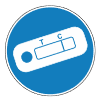 Eine Entscheidung für Tests als Teilnahmevoraussetzung an Angeboten der Jugendarbeit ist möglich! Auch wenn keine Testpflicht besteht, können die Träger der Jugendarbeit (z. B. Vereine, Ortsgruppen) sich für dafür entscheiden,  dass  nur  Personen,  die  einen  aktuellen  Negativtest  auf  das Coronavirus SARS-CoV-2 vorlegen können, teilnehmen dürfen.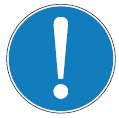 Um die Jugendarbeit für alle sicher zu gestalten, empfiehlt die Kommunale Jugendarbeit und das Gesundheitsamt allen Ortsgruppen und Vereinen, dass sie sich für ihre Angebote der Jugendarbeit (z. B. Gruppenstunden, Training usw.) für die Vorlage eines Negativtests auf das Coronavirus SARS-CoV-2 als Teilnahmevoraussetzung entscheiden.Da  alle  Schüler:innen  2x  pro  Woche  getestet  werden und diese auf  Nachfrage von  der Schule eine Bescheinigung dafür erhalten können, würden nur bei einem Teil der Angebote extra Tests anfallen. Die Möglichkeiten für kostenfreie Tests werden vom Landkreis immer aktuell im Internet auf dieser Seite veröffentlicht: https://www.landkreis-miltenberg.de/Landkreis/Aktuell/Coronavirus/Coronavirus-Testmoeglichkeiten.aspx Bei Maßnahmen mit Übernachtung gibt es bei einer 7-Tage-Inzidenz unter 50 nur eine Testpflicht zur Anreise (siehe Infos zu Zeltlagern). Um diese Angebote sicherer zu gestalten – auch im Hinblick auf die Aufsichtspflicht –empfiehlt die Kommunale Jugendarbeit und das Gesundheitsamt, bei Zeltlagern und ähnlichen Angeboten mit Übernachtung (auch Ausbildungswochenende für Ehrenamtliche in der Jugendarbeit), während der Maßnahme zusätzlich zu testen. Tipps rund um das Gesundheitsschutz- und Hygienekonzept:Legt fest, wer sich bei dem jeweiligen Angebot um die Einhaltung des Konzepts kümmert, alles im ausgedruckten Konzept dokumentiert, und dieses Dokument für mind. 1 Monat aufbewahrt. Die Anwesenheitsliste muss 1 Monat aufbewahrt und danach vernichtet werden.Sensibilisiert alle Jugend-/Gruppenleiter*innen und Trainer*innen für die Einhaltung des Mindestabstandsgebots von 1,5m sowie der Reinigungsmaßnahmen.Outdoor bevorzugt: Verlegt immer dann, wenn es irgendwie möglich ist, euer Angebot der Jugendarbeit nach draußen! Das Infektionsrisiko ist dort geringer.Feste Gruppen bevorzugt: Bildet immer dann, wenn es möglich ist, feste Gruppen, für die immer dieselben Betreuer-/Trainer*innen zuständig sind.Max. Personenzahl:Aktuell gilt ein Mindestabstandsgebot von 1,5m zwischen Personen (Ausnahme: Kleingruppenregelung – siehe Seite 1). Bei der Festlegung der max. Personenzahl sind alle beim Angebot anwesenden Personen einzubeziehen (z. B. Teilnehmer*innen und Jugend-/Gruppenleiter*innen/Trainer*innen usw.). Bei Indoor-Angeboten muss beachtet werden, dass das Verrücken von Einrichtungsgegenständen (z. B. andere Anordnung der Tische usw.) die nutzbare Fläche zur Einhaltung des Mindestabstandes evtl. einschränkt und sich deshalb die aktuell mögliche Personenzahl während des Angebots reduziert. Die Einhaltung des Gesundheitsschutz-und Hygienekonzepts ist Bestandteil der Aufsichts-und Verkehrssicherungspflicht! Beachtet dies bitte ebenfalls unbedingt, wenn ihr die max. Personenzahl festlegt. Verkehrs- und Begegnungsbereiche: In Ein-und Ausgangsbereichen, im Flur und überall dort, wo die Anwesenden aneinander vorbei kommen (auch zwischen Tischen, auf dem Weg zum Platz usw.), besteht die Verpflichtung, einen Mund-Nasen-Schutz zu tragen.Lüften der Räumlichkeiten: Bei Indoor-Aktivitäten ist neben der Einhaltung des Mindestabstands von 1,5m zwischen Personen das regelmäßige, gründliche Lüften der Räumlichkeiten in kurzen Abständen besonders wichtig! Alle halbe Stunde mindestens 5 Minuten auf „Durchzug“ lüften, d.h. alle Fenster und die Tür auf. Räume, die sich schlecht lüften lassen, sollten aktuell nicht genutzt werden.Handhygiene:Entscheidend ist das regelmäßige, gründliche Waschen der Hände mit Wasser und Seife (20 – 30 Sekunden lang) sowie die Verwendung von Papierhandtüchern. Eine Desinfektion der Hände ist im Rahmen der Jugendarbeit nicht notwendig.Flächen, Material, Werkzeug usw.: sind regelmäßig in kurzen Abständen und gründlich zu reinigen (Wasser und Reinigungsmittel, eine Desinfektion ist nicht notwendig).Anwesenheitsliste: DatenschutzZur Nachverfolgbarkeit etwaiger Ansteckungen wird für jede Veranstaltung/jedes Angebot eine vollständige Anwesenheitsliste mit personenbezogenen Daten (Name, Anschrift und Telefonnummer) benötigt (Hinweise zur Rechtsgrundlag hierfür findet ihr in den o.g. Empfehlungen des BJR). Die Anwesenheitsliste ist in einem verschlossenen Umschlag einen Monat aufzubewahren und darf auf Verlangen ausschließlich dem zuständigen Gesundheitsamt ausgehändigt werden. Nach Ablauf der Aufbewahrungsfrist ist die Anwesenheitsliste zu vernichten.Achtung!Bei Minderjährigen müssen die Eltern einwilligen, dass diese persönlichen Daten erhoben, einen Monat aufbewahrt und ggf. weitergegeben werden. Hierzu könnt ihr z. B. eure Teilnahmebedingungen um die Aspekte des Gesundheits-und Hygienekonzepts ergänzen. Falls ihr für das Angebot eigentlich keine Teilnahmebedingungen benötigt, so könnt ihr den folgenden Mustertext verwenden (nur Inhalte des Gesundheits-schutz-und Hygienekonzepts inkl. Datenschutz). Einen weiteren Formulierungsvorschlag findet ihr in den o.g. Empfehlungen des BJR.Muster (zur Ergänzung von) Teilnahmebedingungenfür Angebote und Maßnahmen der JugendarbeitDie Jugendarbeit lebt von Beziehungsarbeit und persönlichen Kontakten. Die Gesundheitsschutz- und Hygienekonzepte dienen dazu, die mit persönlichem Kontakt verbundenen Aktivitäten der Jugendarbeit sicher zu gestalten. Mit der Anmeldung verpflichten sich die Teilnehmer*innen, die Vorgaben des Gesundheitsschutz- und Hygienekonzepts einzuhalten.Personen, die Erkältungssymptome aufweisen oder ansteckende Krankheiten haben, dürfen nicht am Angebot/der Veranstaltung teilnehmen. Personen, die während des Angebots/der Veranstaltung erste Symptome dieser Art zeigen, müssen das Angebot/die Veranstaltung sofort verlassen (ggf. abgeholt werden).Zur Nachverfolgung etwaiger Infektionen mit dem Coronavirus (SARS-CoV-2) wird eine Anwesenheitsliste erstellt. Diese enthält den Namen, die Anschrift sowie die Telefonnummer der Teilnehmer*innen. Die Liste wird einen Monat in einem verschlossenen Umschlag aufbewahrt und auf Anfrage ausschließlich dem Gesundheitsamt zur Verfügung gestellt. Die Sorgeberechtigten geben mit der Anmeldung die Erlaubnis, dass die entsprechenden persönlichen Daten der Teilnehmer*innen erhoben, wie beschrieben aufbewahrt und ggf. weitergegeben werden dürfen.Für Personen ab 6 Jahren ist das Tragen eines Mund-Nasen-Schutzes („Community- Maske“) Pflicht, wenn der Mindestabstand von 1,5m unterschritten wird. Dasselbe gilt für die Begegnungs-und Verkehrsflächen (Eingangsbereiche usw.). Deshalb müssen alle Teilnehmer*innen einen passenden Mund-Nasen-Schutz mitbringen (FFP2-Masken empfohlen ab 15 Jahren). Immer dann, wenn es während des Angebots notwendig ist, muss dieser getragen werden.Halten Personen die Vorgaben des Gesundheitsschutzes und der Hygiene nicht ein, müssen sie das Angebot/die Veranstaltung verlassen.Tipps rund um die Schnelltests zur Eigenanwendung in der Jugendarbeit:Damit  gewährleistet  ist,  dass  ein  Antigen-Schnelltest  zur  Eigenanwendung  einer  Person zugeordnet  werden  kann, und  der  Test  korrekt  angewendet  wird, muss  der  Schnelltest unter Aufsicht durchgeführt werden. Für die Dokumentation muss das Ergebnis, das Datum und die Uhrzeit des Schnelltests notiert werden, ebenso die persönlichen Daten der getesteten Person (mindestens Name, Vorname, Geburtsdatum zur zweifelsfreien Zuordnung) sowie der Name und Unterschrift der Aufsichtsperson. Die Aufsichtsperson sollte sich mit der korrekten Anwendung des Schnelltests vertraut gemacht haben und im Umgang damit sicher sein, eine medizinische Ausbildung ist aber keine Voraussetzung.Positives Schnelltest-Ergebnis – was dann?Sollte das Ergebnis eines Tests auf das Coronavirus SARS-CoV-2 positiv sein:Grundsätzlich: Person informieren, dass sie umgehend über das Gesundheitsamt oder eine hausärztliche Praxis einen PCR-Test terminiert„Selbstisolation“ bis zum Ergebnis des PCR-TestsTest zu Beginn des Angebots: Zutritt verweigern, ggf. Abholung durch die Eltern organisierenAbstand halten, Kontakt zu den anderen Teilnehmer:innen vermeidenErneuter Test bei mehrtägigen Angeboten:umgehend über das Gesundheitsamt oder eine hausärztliche Praxis einen PCR-Test terminieren, Anweisungen der entsprechenden Stellen umsetzen„Absonderungspflicht“ von der Gruppe bis zum Ergebnis des PCR-Tests. ACHTUNG! Die Aufsichtspflicht besteht weiterhin! Bei Zeltlagern oder Übernachtungen in Jugendhäusern  wird  dann  kurzfristig  eine  getrennte  Schlafmöglichkeit  benötigt,  die betroffene/n Teilnehmer:innen müssen verpflegt und betreut werden. Auch für die Nutzung  von  Sanitärräumen  ist  eine  Regelung  zu  finden.  Auf  die  Einhaltung  von Hygieneregeln ist genauestens zu achten!Mustervorlage für ein Schutz-und HygienekonzeptDie Mustervorlage „Schutz-und Hygienekonzepte für Angebote der Jugendarbeit“ auf den folgenden Seiten ist mit dem Gesundheitsamt abgestimmt.Das Muster eignet sich vor allem für kurze Angebote über einen Zeitraum von ca. 2-3 Stunden (einzelne Gruppenstunde, einzelne Maßnahme im Ferienprogramm usw.).Der Veranstalter des Angebots der Jugendarbeit hat das beiliegende Musterkonzept zum Gesundheitsschutz und zur Hygiene eigenverantwortlich auf die Aktualität zu prüfen und auf die konkreten örtlichen und inhaltlichen Voraussetzungen anzupassen. Das Schutz-und Hygienekonzept für Angebote der Jugendarbeit ergänzt bestehende Regelungen,  die  im Rahmen  der  Jugendarbeit/  Aufsichts-und Verkehrssicherungspflicht grundsätzlich zu beachten sind (z. B. zur Lebensmittelhygiene, Erste Hilfe, Foto- und Videoaufnahmen, Badeaufsicht...).Schutz- und Hygienekonzepte für mehrtägige Maßnahmen mit Übernachtung sind umfangreicher und müssen die Punkte Übernachtung, Verpflegung, Test auf Coronavirus SARS-CoV-2 usw. enthalten!(muss in ausgedruckter Form während des Angebots der Jugendarbeit vorliegen undmind. einen Monat beim Veranstalter aufbewahrt werden)Für folgendes Angebot der Jugendarbeit:Für folgendes Angebot der Jugendarbeit:Für folgendes Angebot der Jugendarbeit:Datum:Uhrzeit von:Uhrzeit bis:Veranstalter:Veranstalter:Veranstalter:Verantwortliche Ansprechperson für dieses Angebot/diese Veranstaltung:Verantwortliche Ansprechperson für dieses Angebot/diese Veranstaltung:Verantwortliche Ansprechperson für dieses Angebot/diese Veranstaltung:Name: Name: Name: Anschrift: Anschrift: Anschrift: Telefon: Telefon: Telefon: Veranstaltungsort:Veranstaltungsort:Veranstaltungsort:Grundlage für die Festlegung der max. Personenzahl:Grundlage für die Festlegung der max. Personenzahl:Grundlage für die Festlegung der max. Personenzahl:Gesundheitsschutz- und Hygienekonzept des VeranstaltungsortesUnter Einhaltung aller aktuell gültigen Verordnungen wurde die max. Personenzahl bestimmt (orientiert an der Einhaltung des Mindestabstandsgebots sowie zusätzlich an der Aufsichtspflicht, pädagogischen, methodischen, organisatorischen und/oder inhaltlichen Aspekten usw. und der Obergrenze der max. Anzahl gemäß den Vorgaben für Versammlungen)Gesundheitsschutz- und Hygienekonzept des VeranstaltungsortesUnter Einhaltung aller aktuell gültigen Verordnungen wurde die max. Personenzahl bestimmt (orientiert an der Einhaltung des Mindestabstandsgebots sowie zusätzlich an der Aufsichtspflicht, pädagogischen, methodischen, organisatorischen und/oder inhaltlichen Aspekten usw. und der Obergrenze der max. Anzahl gemäß den Vorgaben für Versammlungen)Gesundheitsschutz- und Hygienekonzept des VeranstaltungsortesUnter Einhaltung aller aktuell gültigen Verordnungen wurde die max. Personenzahl bestimmt (orientiert an der Einhaltung des Mindestabstandsgebots sowie zusätzlich an der Aufsichtspflicht, pädagogischen, methodischen, organisatorischen und/oder inhaltlichen Aspekten usw. und der Obergrenze der max. Anzahl gemäß den Vorgaben für Versammlungen)max. Anzahl Personen:Teilnehmer*innenmax. Anzahl Personen:Jugendarbeit-Teammax. Anzahl Personen:GesamtAspekte des Gesundheitsschutzes und der HygieneUmsetzungevtl.Kontrollevor OrtInformation des Teams:Information des Teams:Information des Teams:Sensibilisierung und Schulung zur Umsetzung der Gesundheitsschutz-und HygienemaßnahmenInformation darüber, dass die Aufsichts- und Verkehrssicherungspflichtauch die Einhaltung der Gesundheitsschutz- und Hygienemaßnahmen beinhaltetInformation der Teilnehmer*innen:Information der Teilnehmer*innen:Information der Teilnehmer*innen:Aushändigung der Teilnahmebedingungen im Vorfeld (inkl. der notwendigen Einhaltung der Gesundheitsschutz- und Hygienemaßnahmen)Umfassende Informationen für die Teilnehmer*innen zum Beginn des Angebots/der Veranstaltung bzgl. der Maßnahmen zum Gesundheitsschutz und zur Hygiene und vor allem auch zu deren EinhaltungBeschilderung „Mindestabstand einhalten“, „regelmäßig Händewaschen“ und „Hust- und Nies-Etikette einhalten“Datenerhebung zur Nachverfolgbarkeit etwaiger Ansteckungen:Datenerhebung zur Nachverfolgbarkeit etwaiger Ansteckungen:Datenerhebung zur Nachverfolgbarkeit etwaiger Ansteckungen:Erstellung einer vollständigen Anwesenheitsliste aller Teilnehmer*innen, des Jugendarbeits-Team sowie sonstiger Personen mit Name, Vorname, Anschrift, Telefonnummer(Falls alle anwesenden Personen entsprechend der allgemeinen Kontaktbeschränkung/Klein-gruppenregelung ohne Abstandsregelung und Maskenpflicht eingeteilt werden, unbedingt notieren, wer in welcher Gruppe war!)Die Aufbewahrung der Anwesenheitsliste in einem verschlossenenUmschlag für einen Monat, inkl. der fristgerechtenVernichtung übernimmt folgende Person:Name:		 …………………………………………………………………………………………Anschrift:	 …………………………………………………………………………………………                       ………………………………………………………………………...…………….. Telefon:	 …………………………………………………………………………………………Tests auf das Coronavirus SARS-CoV-2 (falls Teilnahmevoraussetzung)Tests auf das Coronavirus SARS-CoV-2 (falls Teilnahmevoraussetzung)Tests auf das Coronavirus SARS-CoV-2 (falls Teilnahmevoraussetzung)Prüfung, ob jede anwesende Person einen gültigen Negativtest auf das Coronavirus SARS-CoV-2 vorlegen kann.Ggf. Schnelltests zur Eigenanwendung beaufsichtigen, Mindestabstand von 1,5m gewährleisten und dokumentieren.Benötigtes Material: zugelassene Antigen-Schnelltests, verschließbare Mülltüte zur Entsorgung der Tests im Restmüll, Namensliste mit Geburtsdatum, Name und Unterschrift der Aufsichtsperson.Aspekte des Gesundheitsschutzes und der HygieneUmsetzungevtl.Kontrollevor OrtInformation des Teams über die weitere Vorgehensweise im Falle eines positiven Schnelltest-Ergebnisses.Gestaltung des Veranstaltungsortes:Gestaltung des Veranstaltungsortes:Gestaltung des Veranstaltungsortes:Alle aktuell gültigen Vorgaben diesbezüglich werden durchdas Gesundheitsschutz- und Hygienekonzept der Räumlichkeitenund dessen Einhaltung umgesetzt.Regelmäßiges Lüften der Räume(alle halbe Stunde mind. 5 Minuten „Durchzug“)Einteilung der Fläche/Platzierung von Tischen, Spielflächen,Gegenständen usw. entsprechend dem Mindestabstandsgebots von1,5m zwischen den PersonenBei Bedarf: Markierungen zur Einhaltung des Abstandes (bei Bedarf inkl. Eingangs- und Wartebereiche, Ausgang, Wegemarkierungen usw.)Gesundheitsschutz- und Hygienemaßnahmen während derVeranstaltung/des Angebots:Gesundheitsschutz- und Hygienemaßnahmen während derVeranstaltung/des Angebots:Gesundheitsschutz- und Hygienemaßnahmen während derVeranstaltung/des Angebots:Mindestabstandsgebot von 1,5m einhaltenSowohl Indoor als auch Outdoor können nur Inhalte,Methoden und Material um- und eingesetzt werden, dieunter Einhaltung des Mindestabstandsgebots möglich sind!(Ausnahme: Kleingruppenregelung entspr. der Kontaktbeschränkungen.)Pflicht zum Tragen eines Mund-Nasen-Schutzes:Pflicht zum Tragen eines Mund-Nasen-Schutzes:Pflicht zum Tragen eines Mund-Nasen-Schutzes:	In Verkehrs- und Begegnungsbereichen	immer dann, wenn das Mindestabstandsgebot von 1,5m	nicht eingehalten werden kann(Ausnahme: Kleingruppenregelung entspr. der Kontaktbeschränkungen.)Einhaltung der Hust- und Nies-Etiketteregelmäßige Handhygiene: Händewaschenregelmäßige Handhygiene: Händewaschenregelmäßige Handhygiene: Händewaschen	beim Eintrittzusätzlich regelmäßig zwischendurch	z. B. beim Wechsel der Aktivität, vor und nach Pausen,	vor dem Essen/der Getränkeausgabe usw.Aspekte des Gesundheitsschutzes und der HygieneUmsetzungevtl.Kontrollevor Ort	benötigte Materialien für die Handhygiene:	benötigte Materialien für die Handhygiene:	benötigte Materialien für die Handhygiene:	Wasser in Trinkwasserqualität, wenn möglich warm	Flüssigseife, PapierhandtücherFlächen, Material, Spiel- und Sportgeräte:Flächen, Material, Spiel- und Sportgeräte:Flächen, Material, Spiel- und Sportgeräte:Spiel- und Sportgeräte sowie sonstiges Material, Werkzeug usw. wird regelmäßig in kurzen Abständen und gründlich gereinigt (Wasser und Reinigungsmittel)Flächen*, die häufig berührt werden, werden regelmäßig und in kurzen Abständen gereinigt*Türklinken, Tische usw.	benötigtes Material für die Reinigung der Flächen,	Spiel- und Sportgeräte/Werkzeug:	benötigtes Material für die Reinigung der Flächen,	Spiel- und Sportgeräte/Werkzeug:	benötigtes Material für die Reinigung der Flächen,	Spiel- und Sportgeräte/Werkzeug:	Wasser in Trinkwasserqualität, wenn möglich warm	Reinigungsmittel und Zubehör:	Eimer, ausreichend Lappen/Papiertücher/BürstenKüchen- und Sanitärbereiche bei Indoor-Angeboten der Jugendarbeit:Küchen- und Sanitärbereiche bei Indoor-Angeboten der Jugendarbeit:Küchen- und Sanitärbereiche bei Indoor-Angeboten der Jugendarbeit:Die Vorgaben des Gesundheitsschutz- und Hygienekonzepts des Veranstaltungsortes inklusive Küchen- und Sanitärbereiche werden umgesetzt und eingehalten.Erste Hilfe:Erste Hilfe:Erste Hilfe:notwendigen Maßnahmen der Ersten Hilfe (soweit möglich) mit Mund-Nasen-SchutzIndividuelle Ergänzungen:Individuelle Ergänzungen:Individuelle Ergänzungen: